MoldovaMoldovaMoldovaMoldovaMay 2024May 2024May 2024May 2024MondayTuesdayWednesdayThursdayFridaySaturdaySunday12345Labour DayEaster Sunday6789101112Easter MondayVictory Day13141516171819Memorial Day202122232425262728293031NOTES: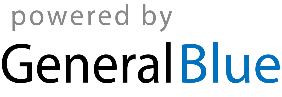 